ANALISIS PERLAKUAN AKUNTANSI ATAS ASET TETAP PADAKOPERASI KARYA PEMUDA LINGGA (KOKAPUDA)TANJUNG ENIM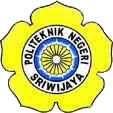 LAPORAN AKHIRLaporan Akhir Ini Disusun Sebagai Salah Satu SyaratMenyelesaikan Pendidikan Diploma IIIPada Jurusan Akuntansi Program Studi AkuntansiOleh :ADELIA RAHMAWATI0615 3050 0342POLITEKNIK NEGERI SRIWIJAYAPALEMBANG2018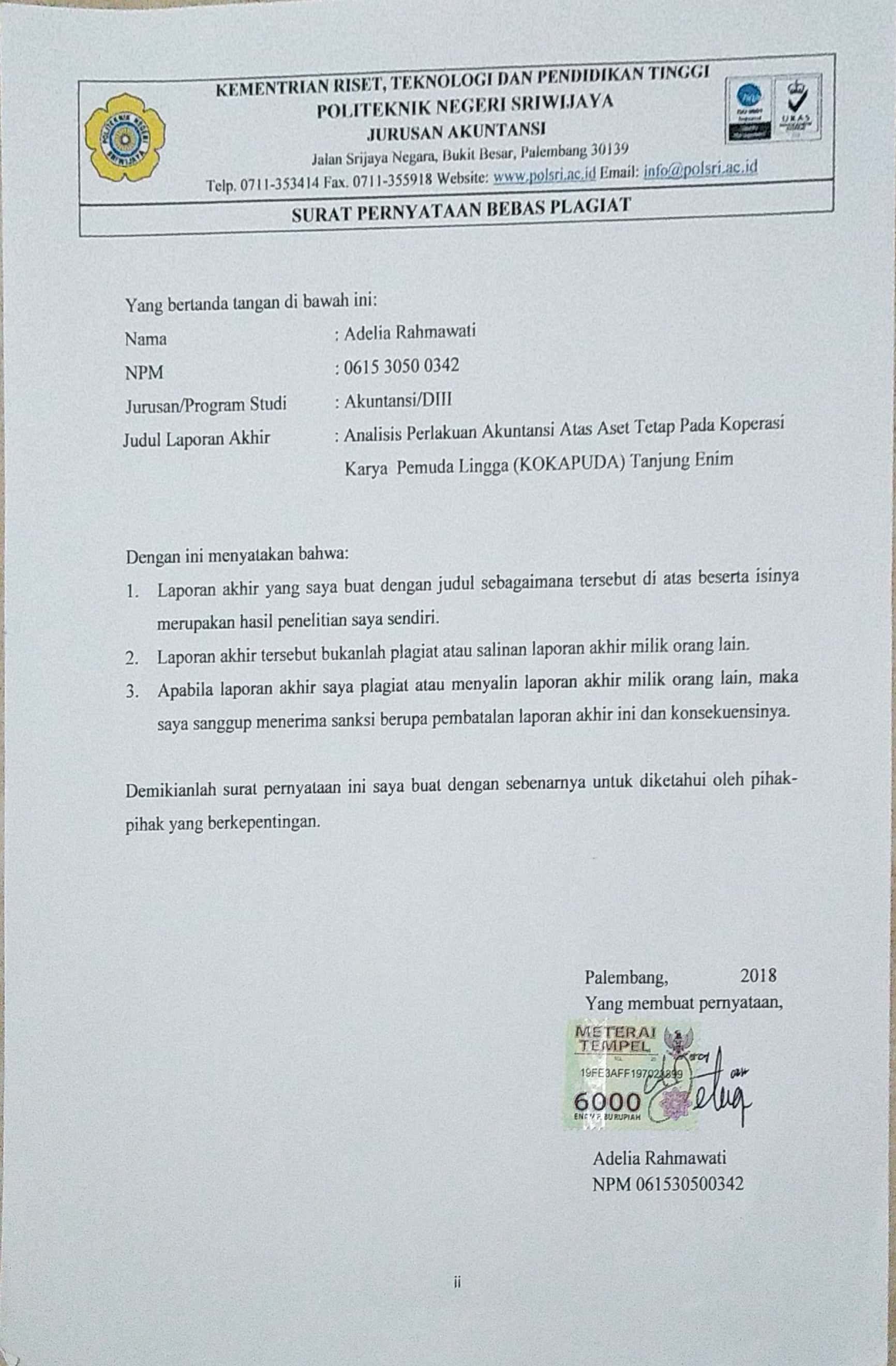 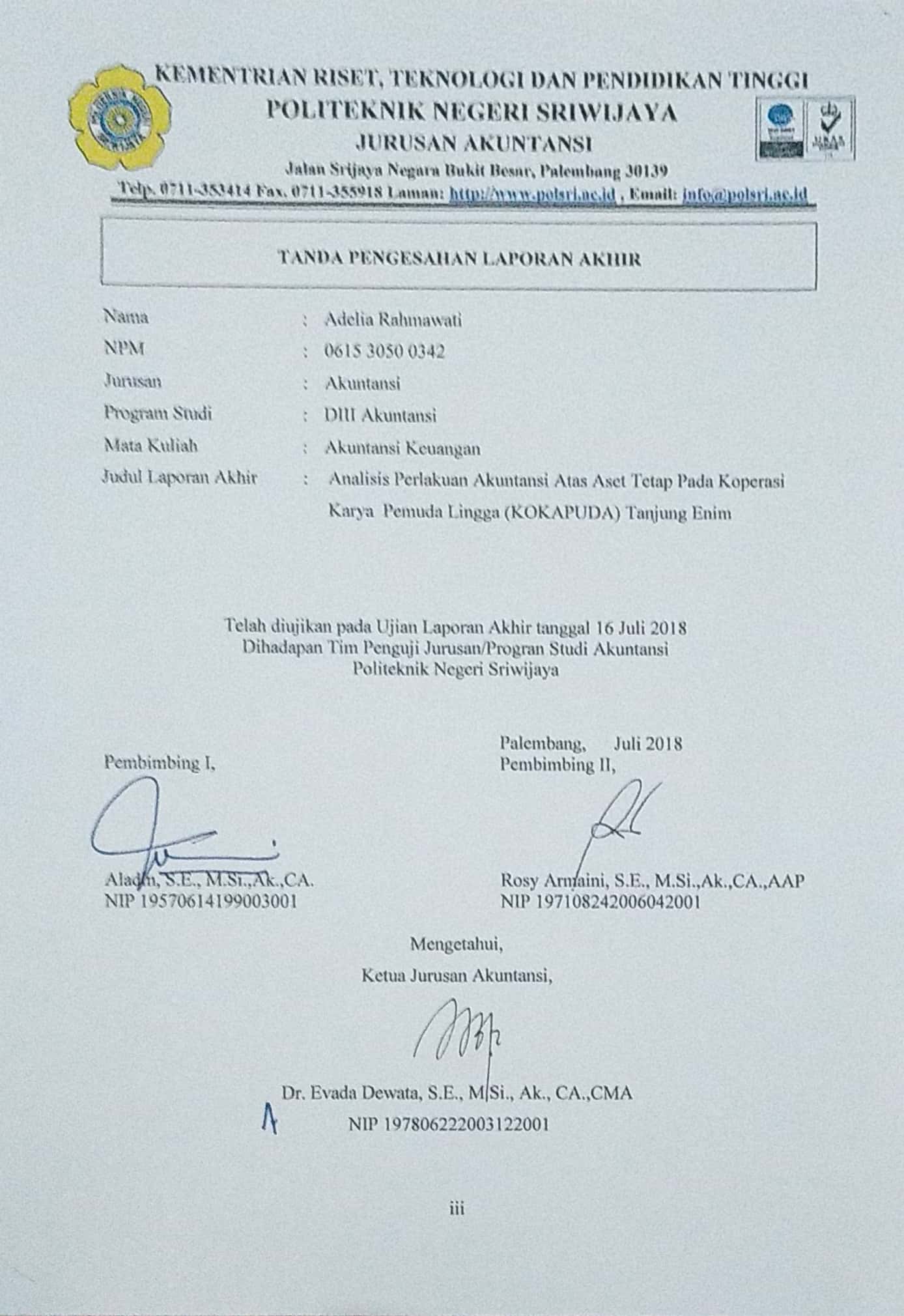 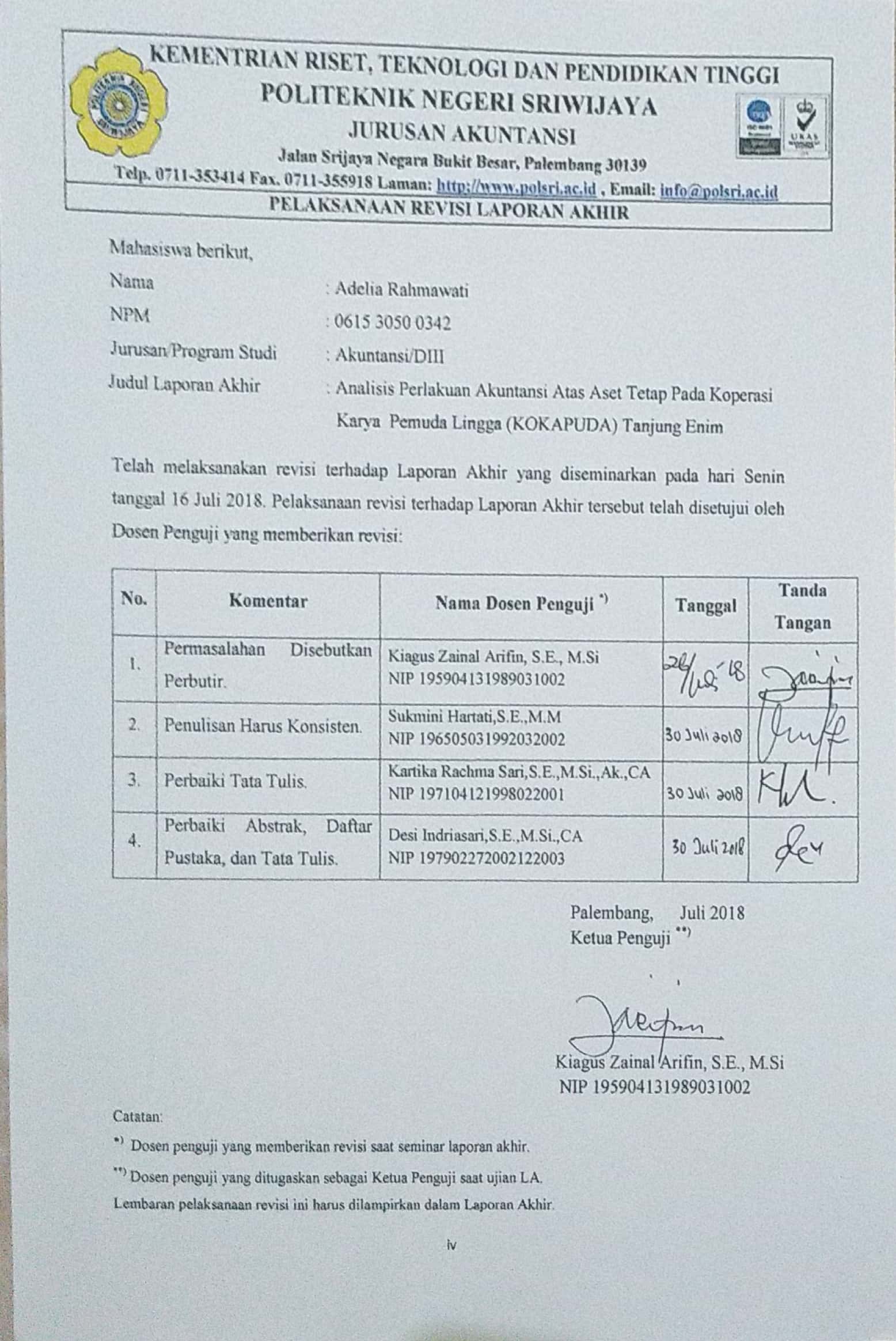 MOTTO:“Bercita-citalah setinggi langit, jika kau jatuh makajatuhmu masih di antara bintang-bintang”.-  Bung Karno –”Jangan jadikan kamu yang membutuhkan dunia,tapi buatlah dunia yang membutuhkanmu”.- Penulis –”Mimpi bukan hanya untuk orang yang berbakat,tetapi untuk semua orang yang mampu.Minimal kau mampu untuk melihat apa yang ingin kau capai”.- Penulis –		 Kupersembahkan kepada :Kedua Orang Tuaku tercinta yang selalu mendo’akanku dan memberiku dukungan.Saudara perempuan terhebatku yang selalu membantuku (Lara Martika).PTBA dan Keluarga Besar BidiksibaSahabat-sahabat terbaikku Teman-teman seperjuangan kelas AA angkatan 2015Almamaterku “Politeknik Negeri Sriwijaya”ABSTRAKAnalisis Perlakuan Akuntansi Atas Aset Tetap Pada Koperasi Karya Pemuda Lingga (KOKAPUDA) Tanjung EnimRahmawati. Adelia, 2018. (xv + 113 Halaman)adeliarahmawati031@gmail.comKoperasi Karya Pemuda Lingga (KOKAPUDA) Tanjung Enim merupakan  Koperasi yang mempunyai tiga unit usaha yaitu usaha jasa Cleaning Sevice, Usaha Pengadaan Barang dan Usaha Simpan Pinjam. Laporan Akhir ini dibuat untuk mengetahui perlakuan akuntansi atas aset tetap pada Koperasi Karya Pemuda Lingga (KOKAPUDA) Tanjung Enim. Judul Laporan Akhir ini yaitu “Analisis Perlakuan Akuntansi atas Aset Tetap Pada Koperasi Karya Pemuda Lingga (KOKAPUDA) Tanjung Enim”. Metode yang dipakai penulis dalam penulisan Laporan Akhir ini adalah metode riset lapangan dan riset pustaka. Data yang digunakan dalam menganalisis permasalahan adalah daftar penyusutan aset tetap, Laporan Sisa Hasil Usaha SHU) dan Neraca untuk tahun 2015, 2016 dan 2017. Berdasarkan teori dan data yang diperoleh, penulis menemukan beberapa permasalahan yaitu pengakuan terhadap harga perolehan aset tetap tidak memasukkan biaya angkut, biaya pemasangan dan biaya lain-lain, pada perhitungan penyusutannya koperasi memperhitungkan penyusutan satu tahun penuh tanpa memperhitungkan tanggal perolehan aset tersebut. Untuk megatasi permasalahan di atas, penulis menyarankan sebaiknya koperasi menerapkan pencatatan berdasarkan Standar Akuntansi, biaya-biaya sehubungan dengan perolehan aset tetap dikapitalisir menambah harga perolehan aset tetap. Beban penyusutan atas aset tetap sebaiknya diperhitungkan jangka waktu atau periode yang sesungguhnya.Kata kunci : Perlakuan Akuntansi, Aset Tetap, Laporan KeuanganABSTRACTThe Analysis Of Accounting Treatment Fixed Assets In Koperasi Karya Pemuda Lingga (KOKAPUDA) Tanjung EnimRahmawati. Adelia, 2018 (xv + 113 Pages)adeliarahmawati031@gmail.comKoperasi Karya Pemuda Lingga (KOKAPUDA) Tanjung Enim is a cooperative which has three business units, Cleaning Sevice business, Procurement of Goods and Savings and Loans. This final report was made to determine the accounting treatment of fixed assets in the Koperasi Karya Pemuda Lingga (KOKAPUDA) Tanjung Enim. The title of this Final Report “The Analysis Of Accounting Treatment Fixed Assets In Koperasi Karya Pemuda Lingga (KOKAPUDA) Tanjung Enim”. The data were collected through the use of field research and library research. The data used in the the analysis are a fixed assets depreciation list,income statement and balance sheet for the years 2015, 2016 and 2017. Based on theory and the data obtained, the writer find some recognition of the problems is the company has not allocated the expenses to the cost of fixed assets,the cooperative has not calculated the depreciation expense in real period of fixed assets. To overcome problems above, the writer gives some suggestion that the cooperative should follow the Financial Accounting Standard, allocating all expenses related to the cost of value of fixed assets and should calculate depreciation with the real using period of fixed assets.Keywords : Accounting Treatment, Fixed Assets, Financial StatmentKATA PENGANTARPuji dan syukur kepada Allah SWT, atas rahmat dan hidayah-Nya, sehingga penulis dapat menyelesaikan laporan akhir ini yang berjudul “Analisis Perlakuan Akuntansi atas Aset Tetap Pada Koperasi Karya Pemuda Lingga (KOKAPUDA) Tanjung Enim” tepat pada waktunya. Laporan akhir adalah sebagai salah satu syarat yang telah ditetapkan dalam menyelesaikan pendidikan Diploma III di Politeknik Negeri Sriwijaya Palembang.Dalam menyelesaikan laporan akhir ini penulis telah berusaha semaksimal mungkin untuk dapat memberikan yang terbaik, akan tetapi penulis menyadari sepenuhnya bahwa masih banyak kekurangan dalam penulisan laporan akhir ini. Hal ini terjadi karena keterbatasan kemampuan dan pengetahuan yang penulis miliki. Namun berkat bimbingan, petunjuk dan nasihat dari semua pihak, baik secara langsung maupun tidak langsung sehingga laporan akhir ini dapat terselesaikan. Akhir kata penulis menyampaikan maaf yang sebesar-besarnya apabila terdapat kekurangan dalam laporan akhir ini, karena kesempurnaan hanya milik Allah SWT. Oleh karena itu, penulis sangat mengharapkan kritik dan saran yang dapat membangun demi kesempurnaan penulisan yang akan datang. Semoga laporan akhir ini dapat bermanfaat bagi para pembaca, khususnya mahasiswa/i jurusan Akuntansi Politeknik Negeri Sriwijaya Palembang. Palembang,  Juli 2018			    PenulisUCAPAN TERIMA KASIH	Dalam penyusunan Laporan Akhir ini, penulis menyampaikan ucapan terima kasih yang sebesar-besarnya kepada :Tuhan Yang Maha Esa atas semua rahmat yang penulis dapatkan.Bapak Dr. Ing. Ahmad Taqwa, M.T selaku Direktur Politeknik Negeri Sriwijaya.Ibu Dr. Evada Dewata, S.E., M., S.i., Ak., CMA selaku Ketua Jurusan Akuntansi Politeknik Negeri Sriwijaya.Ibu Yuliana Sari, S.E., MBA., Ak selaku Sekretaris Jurusan Akuntansi Politeknik Negeri Sriwijaya.Bapak Aladin, S.E., M.Si.,Ak.,CA selaku Dosen Pembimbing 1 yang telah membantu dan membimbing dalam meyelesaikan Laporan Akhiri ini.Ibu Rosy Armaini, S.E., M.Si.,Ak.,CA.,AAP selaku Dosen Pembimbing 2 yang telah membantu dan membimbing dalam meyelesaikan Laporan Akhiri ini.Bapak dan Ibu Dosen beserta staf Jurusan Akuntansi Politeknik Negeri Sriwijaya atas ilmu dan didikan yang telah diberikan selama ini.Kedua orang tuaku dan saudariku yang tercinta atas segala dukungan, nasihat, semangat serta doa untuk keberhasilanku.Keluarga Besar Bidiksiba dan PT. Bukit Asam ( Persero ) Tbk atas segala dukungan dan bantuan selama ini.Teman-teman seperjuangan yang telah memberikan dukungan.Akhir kata semoga Allah SWT dapat melimpahkan rahmat-Nya dengan membalas segala kebaikan dan pengorbanan yang telah diberikan kepada penulis. Semoga Laporan Akhir ini dapat bermanfaat bagi pembaca.Palembang,   Juli 2018                Penulis DAFTAR ISIHALAMAN JUDUL	iSURAT PERNYATAAN BEBAS PLAGIAT	iiHALAMAN PENGESAHAN	iiiHALAMAN PERNYATAAN REVISI/PERBAIKAN 	ivHALAMAN MOTTO DAN PERSEMBAHAN	vABSTRAK	viABSTRACT	viiKATA PENGANTAR	viiiUCAPAN TERIMAKASIH	ixDAFTAR ISI	xDAFTAR TABEL	xiiDAFTAR GAMBAR	xiiiDAFTAR LAMPIRAN	xivBAB I PENDAHULUANLatar Belakang	1Rumusan Masalah	4Ruang Lingkup Pembahasan	5Tujuan dan Manfaat Penulisan	5Tujuan Penulisan	5Manfaat Penulisan	5Metode Pengumpulan Data	5Teknik Pengumpulan Data	5Jenis-Jenis Data	6Sistematika Penulisan	6BAB II TINJAUAN PUSTAKA2.1	Pengertian Akuntansi	82.2	Perlakuan Akuntansi	92.3	Aset Tetap	92.3.1	Pengertian Aset Tetap	92.3.2	Kriteria Aset Tetap	102.4	Perlakuan Akuntansi atas Aset Tetap	11Pengakuan Aset Tetap	122.4.2	Pengukuran Pada Saat Pengakuan	132.4.3    Pengukuran Setelah Pengakuan Awal 	15	2.4.3.1 Pengeluaran Selama Penggunaan Aset Tetap	15	2.4.3.2 Penyusutan Aset Tetap 	16	2.4.3.3 Metode Perhitungan Penyusutan 	17	2.4.3.4 Pengukuran Masa Manfaat 	19	2.4.3.5 Penuruan Nilai 	202.4.4    Penghentian Pengakuan Aset Tetap 	202.4.5    Pengungkapan Aset Tetap 	232.5 Penyajian Aset Tetap Dalam Laporan Keuangan	23BAB III GAMBARAN UMUM PERUSAHAAN3.1	Sejarah Singkat Koperasi	253.2  Visi dan Misi Koperasi 	25	3.2.1 Visi 	25	3.2.2 Misi	263.3	Struktur Organisasi dan Uraian Tugas	263.3.1	Struktur Organisasi	263.2.2	Uraian Tugas	283.4  Perlakuan Akuntansi atas Aset Tetap Pada Koperasi	31	3.4.1 Perolehan Aset Tetap 	31	3.4.2 Pencatatan dan Perhitungan Penyusutan Aset 	32	3.4.3 Penghentian Aset Tetap 	40	3.4.4 Penyajian Laporan Keuangan 	40BAB IV PEMBAHASAN4.1	Analisis Perlakuan Akuntansi Pengukuran pada saat Pengakuan	Aset Tetap	474.2	Analisis Perlakuan Akuntansi terhadap perhitungan Penyusutan 	Aset Tetap yang Periodenya Kurang dari Satu Tahun	704.3  Analisis Perlakuan Akuntansi terhadap Penghentian Pengakuan	Aset Tetap 	1054.4  Pengaruh Harga Perolehan dan Penyusutan Aset Tetap Terhadap	Laporan Keuangan 	107BAB V SIMPULAN DAN SARAN5.1	Simpulan	1125.2	Saran	113DAFTAR PUSTAKALAMPIRANDAFTAR TABELTabel 3.1 Daftar Aset Tetap Per31 Desember 2015	34Tabel 3.2 Daftar Aset Tetap Per31 Desember 2016	36Tabel 3.3 Daftar Aset Tetap Per31 Desember 2017	38Tabel 4.1 Selisih Harga Perolehan Aset Tetap Berdasarkan Koperasi dan Analisis	67Tabel 4.2 Selisih Perhitungan Beban Penyusutan Menurut Koperasi dan 	 Analisis Tahun 2015..	95Tabel 4.3 Selisih Perhitungan Beban Penyusutan Menurut Koperasi dan 	 Analisis Tahun 2016..	96Tabel 4.4 Selisih Perhitungan Beban Penyusutan Menurut Koperasi dan 	 Analisis Tahun 2017..	97Tabel 4.5 Perhitungan Akumulasi Penyusutan Menurut Analisis 	99Tabel 4.6 Perbandingan Akumulasi Penyusutan Menurut Koperasi dan Analisis 	101Tabel 4.7 Rekapitulasi Beban Penyusutan dan Akumulasi Penyusutan 	104Tabel 4.8 Laporan Sisa Hasil Usaha (SHU) Menurut Analisis	108Tabel 4.9 Neraca Menurut Analisis	109Tabel 4.10 Perbandingan Laporan Keuangan antara Koperasi dan Analisis 	110DAFTAR GAMBARTabel 3.1 Struktur Organisasi	27DAFTAR LAMPIRANLampiran 1	Surat Permohonan Permintaan Surat Pengantar Pengambilan Data Laporan AkhirLampiran 2	Surat Pengantar Pengambilan Data Laporan Akhir pada Koperasi Karya Pemuda Lingga (KOKAPUDA)Lampiran 3	Surat Balasan Persetujuan Pengambilan Data Laporan Akhir dari Koperasi Karya Pemuda Lingga (KOKAPUDA)Lampiran 4	Surat Kesepakatan Bimbingan Laporan Akhir (Dosen Pembimbing I)Lampiran 5	Surat Kesepakatan Bimbingan Laporan Akhir (Dosen Pembimbing II)Lampiran 6	Kartu Konsultasi Bimbingan Laporan Akhir (Dosen Pembimbing I)Lampiran 7	Kartu Konsultasi Bimbingan Laporan Akhir (Dosen Pembimbing II)Lampiran 8	Kartu Kunjungan Mahasiswa pada Koperasi Karya Pemuda Lingga (KOKAPUDA)Lampiran 9	Laporan Sisa Hasil Usaha (SHU) Koperasi Karya Pemuda Lingga (KOKAPUDA) Tahun 2015, 2016, dan 2017Lampiran 10	Neraca Koperasi Karya Pemuda Lingga (KOKAPUDA) Tahun 2015, 2016, dan 2017